НАРОДНИЙ ДЕПУТАТ УКРАЇНИ«___» _____________ 2018 р. ВЕРХОВНА РАДА УКРАЇНИВідповідно до статті 93 Конституції України в порядку законодавчої ініціативи вношу на розгляд Верховної Ради України проект Закону України «Про внесення змін до деяких законів України щодо забезпечення конкурентних умов виробництва електричної енергії з альтернативних джерел енергії» як альтернативний до реєстраційного № 8449 від 07.06.2018.Доповідати на пленарному засіданні Верховної Ради України буде народний депутат України Войціцька Вікторія Михайлівна. Додатки: 1. Проект Закону України – 20 арк.2. Пояснювальна записка – на 8 арк.3. Порівняльна таблиця – на 55 арк.4. Проект постанови Верховної Ради України – на 1 арк.5. Копії зазначених матеріалів у електронному вигляді.Народні депутати України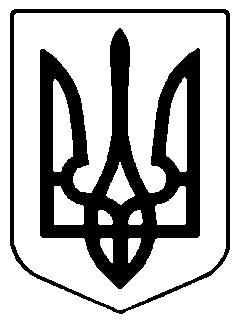 